OKRESNÍ SOUTĚŽ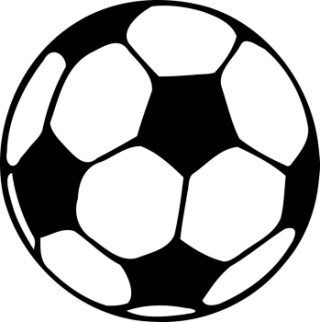 PODZIM 2015 a JARO 20161.kolo – SO 29.8.2015 v 16:00                  8.kolo – SO 17.10.2015 v 15:30                              S.Heřmánkovice – Loko Meziměstí B                         Loko Meziměstí B – S.Heřmánkovice2.kolo – SO 5.9.2015 v 16:00                    9.kolo – SO 24.10.2015 v 14:30                              S.Křinice – S.Heřmánkovice                                         S.Heřmánkovice – S.Křinice 3.kolo – SO 12.9.2015 v 16:00                  10.kolo – SO 31.10.2015 v 14:00                             S.Heřmánkovice – S.Božanov                                       S.Božanov – S.Heřmánkovice4.kolo – SO 19.9.2015 v 16:00                  11.kolo – SO 9.4.2015 v 16:00              S.Heřmánkovice – S. Stárkov                                         S.Stárkov – S.Heřmánkovice5.kolo – SO 26.9.2015 v 16:00                  12.kolo – SO 16.4.2015 v 16:00              J.Martínkovice – S.Heřmánkovice                                 S.Heřmánkovice – J.Martínkovice6.kolo – SO 3.10.2015 v 16:00                  13.kolo – SO 23.4.2015 v 16:00              S.Heřmánkovice – S.Otovice                                         S.Otovice – S.Heřmánkovice7.kolo – SO 10.10.2015 v 16:00                  14.kolo – SO 30.4.2015 v 16:00              S.Zábrodí – S.Heřmánkovice                                          S.Heřmánkovice – S.ZábrodíPosezení a občerstvenípři domácích zápasech zajišťuje ,,Balibar,,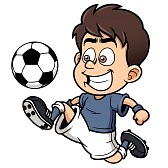 